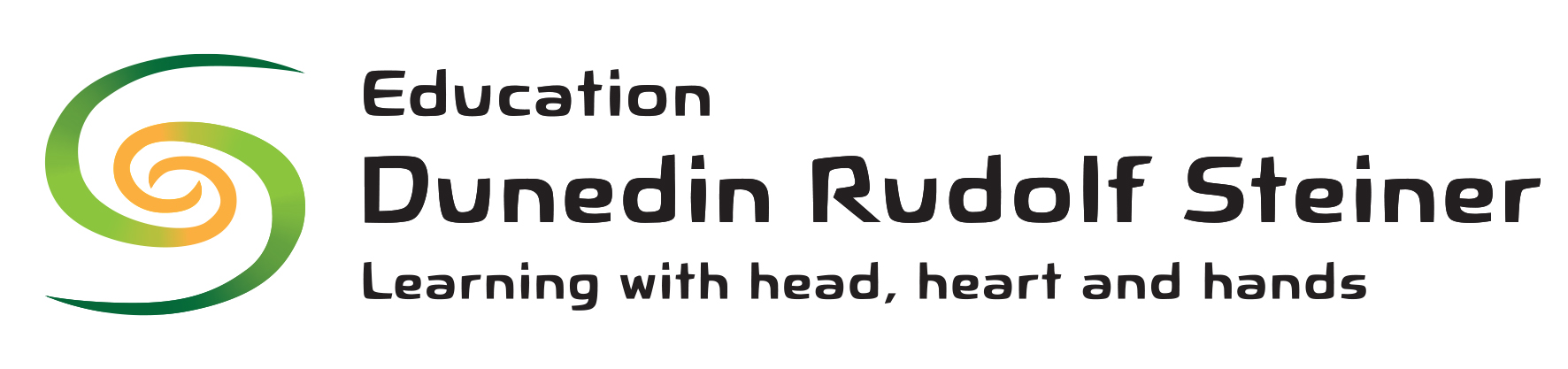 Induction ProceduresThis outlines the process for the formal induction of new staff and volunteers to the school and kindergarten. The objective of the formal induction programme is to provide an introduction to the school and kindergarten, and information and support that will enable new staff and volunteers to establish productive and positive working relationships as soon as possible.The induction will cover the following:-A background to the principles of Steiner educationThe structure of the Proprietors, School, Kindergarten and PlaygroupHealth and SafetyPersonnel procedures and administration It is the responsibility of the Board and Proprietors Trust to ensure that such a formal induction takes place for the Principal and Kindergarten Head Teacher respectively. That responsibility is delegated to the Management Team for staff working with them.As soon as practicable after the employee or volunteer takes up their duties they will meet with the person they report to in order to clarify duties and expectations, discuss goals and determine professional development needs. Agreed goals shall be listed in writing and signed by both parties. Both individuals will also complete the attached induction checklist and ensure that each section is signed off as completed. The completed checklist should be kept on the employee’s personnel file.Signed__________________________________Date _________________________ Review Date ________________INDUCTION CHECKLISTName of new member of staff :____________________________________Date of Appointment: ____/______/____________Yes/No/ N/AStaff initialsDateTour of schoolHave an introduction to the school, kindergarten, playgroup and officeIntroduction to Waldorf EducationSteiner Education Curriculum Guidelines provided on the principles of Steiner EducationAdministrationEnsure employment contract is signed, tax and other payroll  information provided, bank deposit slip etc.Charter of Interactions discussedNew staff member shown the Policies and Procedures files Staff handbook, including contact list and Roles and Responsibilities list providedMember of staff provided with pigeon-hole or in-trayKeys and any other equipment provided and noted on key list / registerStaff member provided with email and access to shared files if appropriateStaff member added to phone list (confirm which details can be shared with who)  and newsletter listStaff member shown relevant systems – eg assessments, reports, appraisals, Health and SafetyEvacuation plan shownAccident book shownDaily safety checks and Hazard Register  shown